РАБОЧАЯ ПРОГРАММАпо учебному курсу «Физическое развитие»,образовательная область «Здоровье» для детей 4-5 лет воспитателя Юдиной А.Г.                                   Пояснительная запискаКонцептуальные основы программыРабочая  программа -  это нормативно-управленческий документ, структурная и функциональная единица воспитательно-образовательного пространства, обеспечивающая динамическое единство субъектов педагогического процесса, системы их отношений и условий деятельности. Цель данного документа – решение конкретных задач, определенных комплексными и парциальными образовательными программами, реализуемыми в ДОУ, социальной ситуацией развития и экспериментальной деятельностью. Рабочая  программа  определяет организацию воспитательно-образовательного процесса (содержание, формы) в ДОУ.Рабочая  программа   обеспечивает разностороннее развитие детей в возрасте от 4  до 5лет с учетом их возрастных и индивидуальных особенностей по основным направлениям – физическому, социально-личностному,  познавательно-речевому,  художественно-эстетическому.   Программа обеспечивает достижение воспитанниками готовности к школе.Разработка программы осуществлена в соответствии сЗаконом  РФ от 10.07.1992 №3266 – I «Об образовании»; Конвенцией о правах ребенка ООН;Типовым положением о дошкольном образовательном учреждении (утверждено Постановлением правительства РФ от 12.09.08г. №666);Приказом Министерства образования РФ от 09.03.04г. №1312 «Об утверждении федерального базисного учебного плана и примерных учебных планов для образовательных учреждений Российской Федерации, реализующих программы общего образования;Приказом Министерства образования РФот 23.11. . N 655 «Об утверждении и введении в действие федеральных государственных требований к структуре основной общеобразовательной программы дошкольного образованияПостановлением об утверждении СанПиН 2.4.1.2731-10 «Изменение №1 к 2.4.1. 2660-10 «Санитарно-эпидемиологические требования к устройству, содержанию и организации режима работы в дошкольных организациях» и зарегистрированном в Минюсте России от 22.12.2010 № 19342 утвержденным постановлением Главного государственного санитарного врача РФ от 20.12.2010г №164.«Программа воспитания и обучения в детском саду» под редакцией М.А. Васильевой, В.В. Гербовой, Т.С. Комаровой. Москва – 2010г,Необходимыми условиями решения одной из главных задач  по охране жизни и  укреплению здоровья детей являются:- создание в ДОУ безопасной  образовательной среды;- осуществление комплекса психолого-педагогической, профилактической и оздоровительной  работы;- использование комплексной системы диагностики и мониторинга состояния здоровья детей.Психолого-педагогическая работа направлена на формирование культуры здоровья воспитанников и включает в себя формирование культурно-гигиенических навыков и первичных ценностных представлений о здоровье и здоровом образе жизни человека. Профилактическая работа включает в себя систему мероприятий и мер (гигиенических, социальных, медицинских, психолого-педагогических), направленных на охрану здоровья и предупреждение возникновения его нарушений, обеспечение нормального роста и развития, сохранение умственной и физической работоспособности детей.Оздоровительная работа предполагает проведение системы мероприятий и мер (медицинских, психолого-педагогических, гигиенических и др.), направленных на сохранение и (или) укрепление здоровья детей.Содержание образовательной области «Здоровье» направлено на достижение целей охраны здоровья детей и формирования основы культуры здоровья.Задачи:Сохранение и укрепление физического и психического здоровья детейВоспитание  культурно-гигиенических навыковФормирование начальных представлений о здоровом образе жизниРеализация программы «Здоровье» происходит в непосредственной образовательной деятельности, в совместной деятельности во время режимных моментов.Связь с другими образовательными областямиПланируемые промежуточные результаты к концу года по  образовательной области «Здоровье»Б         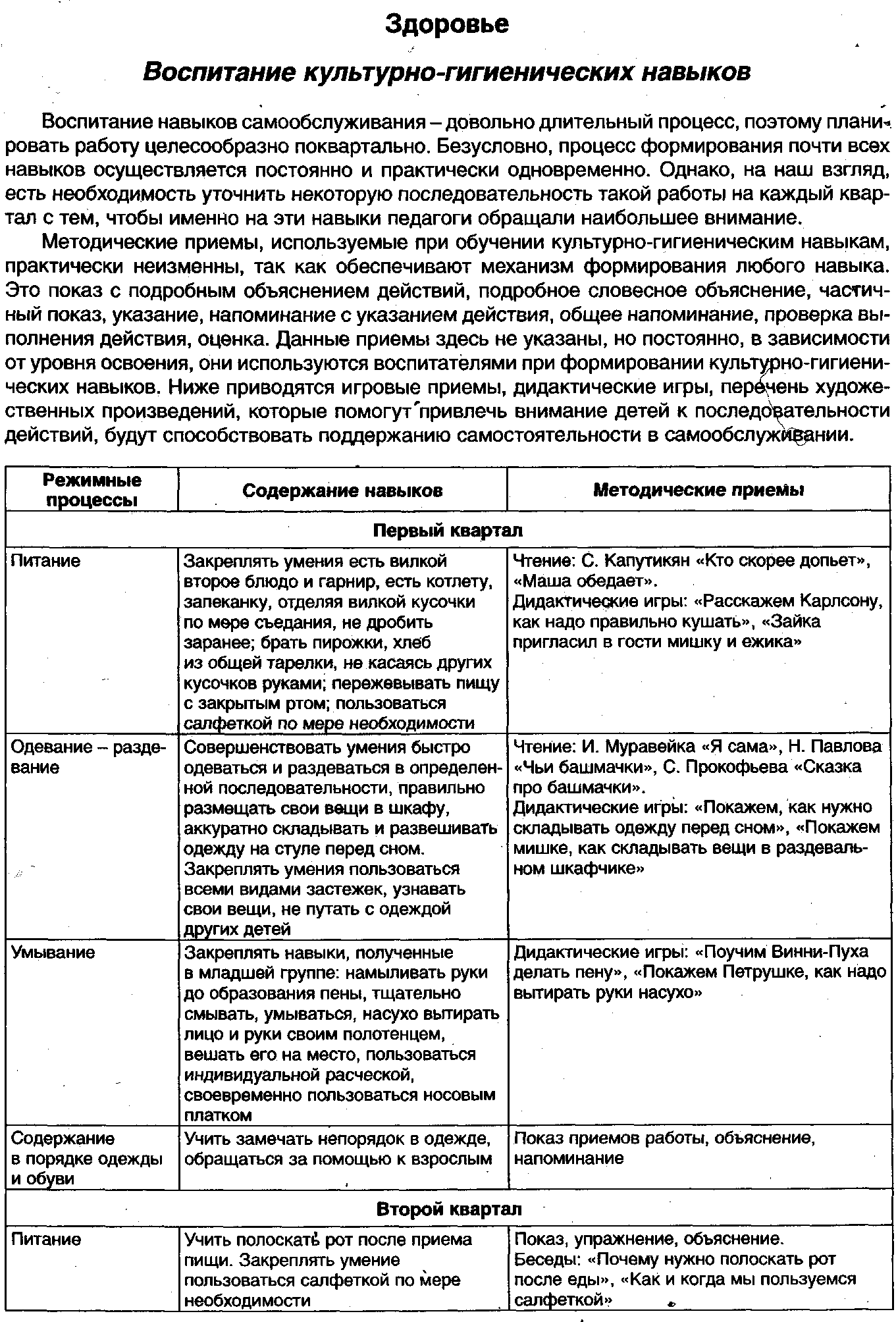 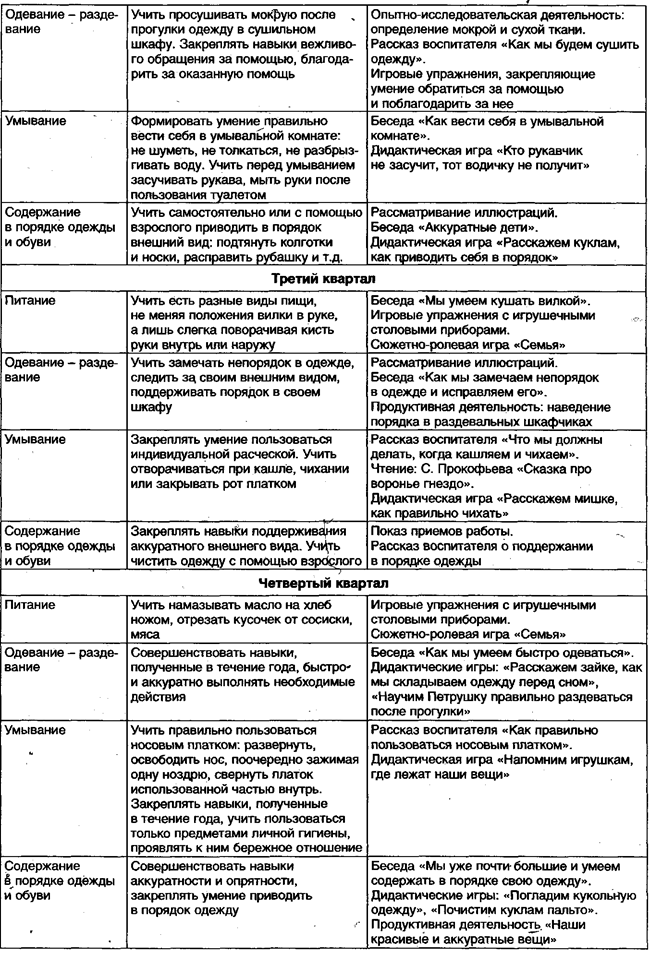 Комплекс лечебно-оздоровительной работыСодержание направлений работы с семьей по образовательной области«Здоровье»Объяснять родителям, как образ жизни семьи воздействует на здоровье
ребенка.Информировать родителей о факторах, влияющих на физическое здоровье ребенка (спокойное общение, питание, закаливание, движения). Рассказывать о действии негативных факторов (переохлаждение, перегревание, перекармливание и др.), наносящих непоправимый вред здоровью малыша. Помогать родителям сохранять и укреплять физическое и психическое здоровье ребенка.Ориентировать родителей на совместное с ребенком чтение литературы, посвященной сохранению и укреплению здоровья, просмотр соответствующих художественных и мультипликационных фильмов.Знакомить родителей с оздоровительными мероприятиями, проводимыми в детском саду. Разъяснять важность посещения детьми секций, студий, ориентированных на оздоровление дошкольников. Совместно с родителями и при участии медико-психологической службы детского сада создавать индивидуальные программы оздоровления детей и поддерживать семью в их реализации.«физическая культура»  формирование навыков здорового образа жизни, потребности в движении«безопасность»Формирование основ безопасности жизнедеятельности для сохранения здоровья в различных жизненных ситуациях, навыков поведения во время болезни, предупреждение опасного поведения ребенка, профилактика ЗОЖ.«коммуникация»Развитие общения детей друг  с другом и взрослыми в процессе  оздоровительных мероприятий«труд»Формирование трудовых умений при организации самообслуживания, организации культурно-гигиенической деятельности«познание»Расширение  представлений о своем организме, его возможностях, формирование ЭМП, формирование целостной картины мира.«социализация»Формирование гендерной принадлежности, развитие партнерских взаимоотношений в процессе оздоровительной деятельности«чтение художественной литературы»Использование художественных произведений для  формирования мотивации к здоровому образу жизни и профилактики поведения детей, способствующего ухудшению здоровья« художественное творчество»Развитие умения отражать свои представления ооб организме, здоровье, окружающей среде в продуктивной деятельности«музыка»Использование средств музыки для оздоровления организма ребенка№Уровни развития1Соблюдает элементарные правила гигиены (по мере необходимости моет руки с мылом, пользуется расческой, носовым платком, прикрывает рот при кашле).2Обращается за помощью к взрослым при заболевании, травме.3Соблюдает элементарные правила приема пищи (правильно пользуется столовыми приборами, салфеткой, полощет рот после еды).№ п.п.Оздоровительные мероприятия Сред-няя группа1Утренний прием детей на воздухе+2Утренняя гимнастика +3Гимнастика после сна+4Контрастное воздушное закаливание+5Дыхательная гимнастика+6Босохождение+7Ребристая доска+8Дорожка с пуговицами+9Умывание прохладной водой+10Витаминизация +11Прогулка 2 раза в день+12Сон без маечек+13Организация питания+14Соблюдение воздушного режима+15Проветривание помещений+16Световой режим+Программы технологии,пособия«Программа воспитания и обучения в детском саду» под ред. М.А.Васильевой, В.В.Гербовой, Т.С.Комаровой. – 3-е изд., испр. и доп. – М.: Мозаика-Синтез, 2005.«Основы здорового образа жизни» под ред. Н.П.Смирновой. Саратов, Научная книга, 2000г.«Дошкольники на прогулке» под ред. А.С. Галановой, Педагогическое общество России, Москва, 2005.«Занятия на прогулке с малышами» под ред. С.Н. Теплюк, Мозаика-Синтез, М., 2006.«Занятия по правилам дорожного движения» под ред. Н.А. Извекова, Творческий Центр «Сфера», 2008.Л.Т.Голубева « Гимнастика и массаж в раннем возрасте». Пособие для родителей и воспитателей. Москва 2005г. Мозаика-СинтезПензулаева Л.И. Оздоровительная гимнастика для детей 3-7 лет.- М.: Мозаика-Синтез, 2009Здоровьесберегающие технологии воспитания в детском саду / под ред. Т. С. Яковлевой. — М.: Школьная пресса, 2006. Доскин В. А., Голубева Л. Г. Растем здоровыми. — М.: Просвещение, 2002.